HARRY MILLER MIDDLE SCHOOLANNOUNCEMENT FORMToday’s Date:  Tuesday, February 19, 2019Happy Birthday too:  Happy birthday to Erin Bartlett who celebrated her birthday yesterday and happy birthday today to Sonja Roherty and Briana De Souza.  Have a great day!Today’s ‘Pat on the Back’ goes to Aaron Johnston, Congratulations Aaron please come to the office at break time to get your Dairy Queen coupon!____________________________________________________________________________________________________________________________________________Administration:  Mme. McCrea: This week is Kindness Week and we celebrate Becca Schofield .  Please remind one another of the importance of daily kindness, not for just one day or just for special events, but every day.  This week we will focus on compliments and also keeping Becca’s wish alive. #BeccaToldMeTo.Today there will be tech and Lego club at 12:20 over the lunch hour.  The Library will also be open at 12:20.Mrs. Barrett:Students who are interested in being part of a Math League Team please meet in Ms. Barrett’s room on Wednesday at 12:15.Mr. Lowe:On this thoughtful Tuesday, Mr. Lowe would like you to be thoughtful of all the hard work that goes into yearbook every year and all the kids that work to bring you a nice memento of your years at Harry Miller. So order a yearbook before it’s too late at Jostens.com for $40, or $45 with your name on the cover. Yearbook sales end March 1st.Yearbook meeting after school today.Teacher Mrs. Throop:It was a busy weekend for three of our athletics teams.
The Diamonds cheerleading team unveiled their routine at showdown this weekend. The team placed second, with less than 2 points separating them from first place. Good job girls.

The varsity girls played in the division 2 provincials in Moncton on the weekend. They played their hearts out and were led by Zoe Fullerton, Kyra Hector and Jessica Chang. They finished the weekend with a 1-2 record and Coach Toole and Coach Bigney couldn’t be happier with the way the entire team represented the school. The girls head to QMS today to play in the semifinals at 4.

The Varsity Boys competed in Division 3 Provincials this weekend. The coaches are proud of the team and they worked really hard this weekend. 

The Varsity Teams will cap off the season today in the semi-final action at QMS. The girls play at 4pm and the boys at 5:30.

The JV Boys host MCS at 4pm in the Consolation Semi Final. We will need two scorekeepers for this game. This is an easy 1 hour job. Please see Mrs. Throop if you are interested.

Tomorrow the JV girls will host Belleisle in semi-final action at 4pm.

Intramurals today are for grade 6. You will be playing basketball.Thoughtful Tuesday:  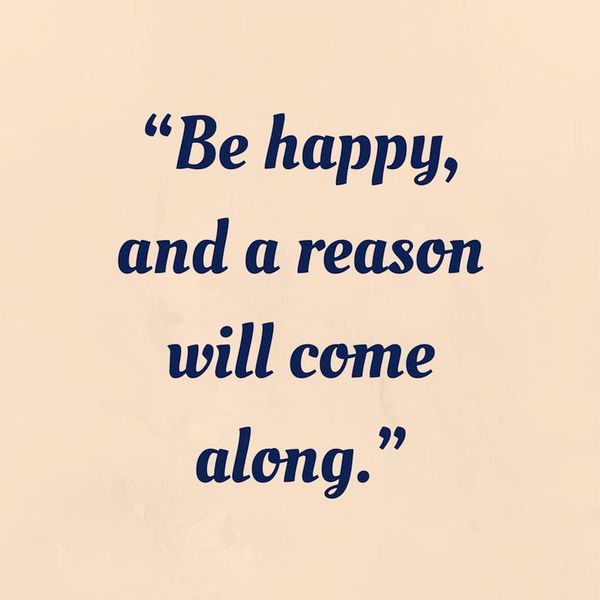 